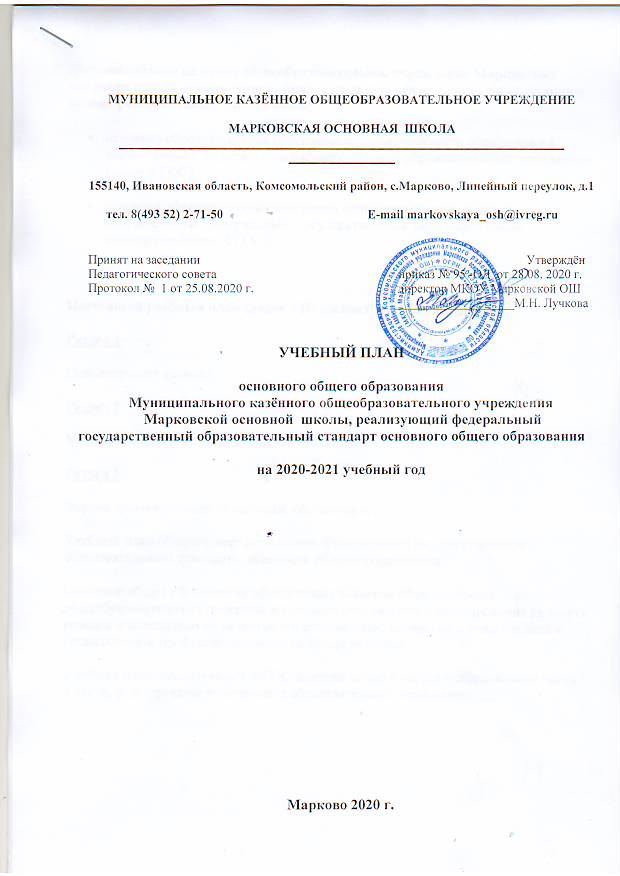 МУНИЦИПАЛЬНОЕ КАЗЁННОЕ ОБЩЕОБРАЗОВАТЕЛЬНОЕ УЧРЕЖДЕНИЕМАРКОВСКАЯ ОСНОВНАЯ  ШКОЛА________________________________________________________________________________________155140, Ивановская область, Комсомольский район, с.Марково, Линейный переулок, д.1тел. 8(493 52) 2-71-50                                              Е-mail markovskaya_osh@ivreg.ruПринят на заседании                                                                                                        УтверждёнПедагогического совета                                                          приказ № 95 -ОД  от 28.08. .Протокол №  1 от 25.08.2020 г.                                              директор МКОУ Марковской ОШ                                                                                                  ___________________М.Н. ЛучковаУЧЕБНЫЙ ПЛАНосновного общего образованияМуниципального казённого общеобразовательного учреждения Марковской основной  школы, реализующий федеральный государственный образовательный стандарт основного общего образованияна 2020-2021 учебный годМарково .Муниципальное казённое общеобразовательное учреждение Марковская основная школа осуществляет образовательную деятельность по следующим общеобразовательным программам:основная образовательная программа начального общего образования в соответствии с федеральным государственным образовательным  стандартом (далее ФГОС);основная образовательная программа основного общего образования  в соответствии с  федеральным  государственным  образовательным  стандартом (далее ФГОС);Настоящий учебный план (далее УП) состоит из трёх разделов:Раздел 1Пояснительная запискаРаздел 2Учебный план 5-9 классов в соответствии с  ФГОС ОООРаздел 3Формы промежуточной аттестации  обучающихсяУчебный план обеспечивает исполнение Федерального государственного образовательного стандарта  основного общего образования.Основное общее образование обеспечивает освоение обучающимися общеобразовательных программ в условиях становления и формирования личности ребёнка и направлено на развитие его склонностей, интересов и способностей к социальному и профессиональному самоопределению.Учебный план, реализующий ФГОС, состоит из двух частей – обязательной части и части, формируемой участниками образовательных отношений.Раздел 1Пояснительная запискак учебному плану основного общего образования в соответствии с  ФГОС ООО МКОУ Марковской ОШ на 2020-2021 учебный год (5-9 классы)В 2020-2021 учебном году в 5-9 классах реализуется программа основного общего образования  в соответствии с федеральным государственным образовательным стандартом основного общего образования (далее ФГОС ООО).В основе реализации ООП ООО лежит системно-деятельностный подход, который предполагает:- воспитание и развитие качеств личности, отвечающих требованиям информационного общества, инновационной экономики, задачам построения российского гражданского общества на основе принципов толерантности, диалога культур и уважения его многонационального, полилингвального, поликультурного  и поликонфессионального состава;- переход к стратегии социального проектирования и конструирования на основе разработки содержания и технологий образования, определяющих пути и способы достижения социально желаемого уровня (результата) личностного и познавательного развития обучающихся;- ориентацию на достижение цели и основного результата образования – развитие личности обучающегося на основе освоения универсальных учебных действий, познания  и освоения мира;- признание решающей роли содержания образования, способов организации образовательной деятельности и учебного сотрудничества в достижении целей личностного и социального развития обучающихся;- учёт индивидуальных возрастных, психологических и физиологических особенностей обучающихся, роли и значения видов деятельности и форм общения при определении образовательно-воспитательных целей и путей их достижения;- обеспечение преемственности дошкольного, начального общего, основного общего, среднего общего и профессионального образования;- разнообразие индивидуальных образовательных траекторий и индивидуального развития каждого обучающегося (включая одарённых детей и детей с ограниченными возможностями здоровья), обеспечивающих рост творческого потенциала, познавательных мотивов, обогащение форм учебного сотрудничества и расширение зоны ближайшего развития.Нормативной основой учебного плана основного общего образования в соответствии с ФГОС (далее УП) являются:Конституция РФ (ст. 43,44);Федеральный закон № 273–ФЗ от 29.12.2012 г. «Об образовании в Российской Федерации»;Приказ Министерства образования и науки Российской Федерации № 1897 от 17.12.2010 г. «Об утверждении Федерального государственного образовательного стандарта основного общего образования»;Федеральный государственный образовательный стандарт основного общего образования, утвержденный приказом Министерства образования и науки Российской Федерации от 17 декабря . N 1897 (зарегистрирован Министерством юстиции Российской Федерации 1 февраля ., регистрационный N 19644), с изменениями, внесенными приказом Министерства образования и науки Российской Федерации от 29 декабря . N 1644 (зарегистрирован Министерством юстиции Российской Федерации 6 февраля ., регистрационный N 35915);Приказ Министерства образования и науки Российской Федерации № 1577 от 31.12.2015 г. «О внесении изменений в федеральный государственный образовательный стандарт основного общего образования, утверждённый приказом Министерства образования и науки от 17 декабря . № 1897 (зарегистрирован Министерством юстиции Российской Федерации 1 февраля ., регистрационный № 19644» (зарегистрирован Министерством юстиции Российской Федерации 02.02.2016 г., регистрационный № 409370); Постановление Главного государственного санитарного врача Российской Федерации от 29 декабря . № 189 «Об утверждении СанПин 2.4.2.2821-10 "Санитарно-эпидемиологические требования к условиям и организации обучения в общеобразовательных учреждениях" (зарегистрирован в Минюсте России 3 марта . № 19993);Постановление Главного государственного санитарного врача Российской Федерации от 24.11.2015 г. № 81 «О внесении изменений № 3 в СанПин 2.4.2.2821 -10 "Санитарно-эпидемиологические требования к условиям и организации обучения в общеобразовательных учреждениях" (зарегистрирован в Минюсте России 18 декабря . № 40154);Письмо Департамента общего образования Минобрнауки России от 12.05.2011 г. № 03-296 «Об организации внеурочной деятельности при введении Федерального государственного образовательного  стандарта общего образования»Нормативные документы  регионального уровня:Приказ Департамента образования Ивановской области от 31.05.2012 г. № 568  « Об утверждении регионального Базисного учебного плана образовательных учреждений Ивановской области, реализующих образовательные программы»;Приказ Департамента образования ивановской области от 01.06. . № 997-о «О введении Федерального государственного образовательного стандарта основного общего образования в общеобразовательных учреждениях Ивановской области в 2013-2014 учебном году»;Приказ Департамента образования ивановской области от 14.02.2013 г. № 192-о «О внесении изменения в приказ Департамента образования Ивановской области от 01.06 .  «О введении Федерального государственного образовательного стандарта основного общего образования в общеобразовательных учреждениях Ивановской области в 2013-2014 учебном году»;Нормативные правовые акты Департамента образования Ивановской области, регламентирующие деятельность  организаций, осуществляющих образовательную деятельность,  региона;Локальные  акты  МКОУ  Марковской ОШ:Устав МКОУ Марковской ОШ  (Постановление Администрации  Комсомольского муниципального района ивановской области от  27.06. .  № 246);Основная образовательная  программа  основного  общего образования (далее  ООП  ООО)   Муниципального казённого общеобразовательного учреждения Марковской основной школы (приказ об утверждении № 73-Б/1  от 03.09.2016);Положение о формах, периодичности и порядке текущего  контроля успеваемости и промежуточной аттестации обучающихся   Муниципального казённого общеобразовательного учреждения Марковской основной школы;      Основное общее образование является базой для получения среднего общего      образования и среднего профессионального образования.Цели общего образования в рамках Федерального государственного образовательного стандарта  представляются в виде ключевых задач, отражающих основные направления:- личностное развитие – развитие индивидуальных нравственных, эмоциональных, эстетических и физических  ценностных ориентаций и качеств, а также развитие интеллектуальных качеств личности, овладение  методологией познания, стратегиями и способами учения, самообразования и саморегуляции;- социальное развитие – воспитание гражданских, демократических и патриотических убеждений, освоение социальных практик, формирование способности и готовности принимать ответственные решения, делать осознанный выбор, сотрудничать и свободно общаться на русском, родном и иностранном языках;-общекультурное развитие – освоение основ наук, основ отечественной и мировой культуры.Учебный план МКОУ Марковской ОШ, реализующий  ООП ООО в соответствии  с ФГОС, является нормативным документом по обеспечению реализации Федерального государственного образовательного стандарта основного общего образования. На уровне основного общего образования закладывается фундамент образования, необходимого для продолжения обучения, полноценного включения в жизнь общества, независимо от профиля будущей  деятельности.В 5 классе обеспечивается преемственность между начальной и основной школой, идёт адаптация обучающихся начальной школы. В 6-7 классах закладывается фундамент  УУД обучающихся, обеспечивается усвоение УУД в соответствии с государственными стандартами образования. В 8-9 классах создаются условия для самоопределения обучающихся.Учебный план основного общего образования ориентирован на 5-летний нормативный срок освоения ООП ООО. В соответствии с календарным учебным графиком на 2019-2020  учебный год продолжительность учебного года в 5-9 классах – 34 учебные недели,  продолжительность урока – 45 минут, обучение организовано по 5-дневной учебной неделе.  Максимально допустимая недельная нагрузка в соответствии с СанПин 2.4.2.2821-10 устанавливается в следующем объёме: 5 класс – 29 часов, 6 класс – 30 часов, 7 класс – 32 часа,  8 класс – 33 часа, 9 класс – 33 часа.Учебный план обеспечивает введение в действие и реализацию требований ФГОС ООО, определяет общий объём нагрузки и максимальный объём аудиторной нагрузки обучающихся, состав и структуру обязательных предметных областей.Учебный план определяет структуры предметных областей: Русский язык и литература, Родной язык и родная литература,  Иностранные языки, Математика и информатика,  Общественно-научные предметы,   Основы  духовно-нравственной культуры народов России, Естественнонаучные предметы, Искусство, Технология, Физическая культура и основы безопасности жизнедеятельности.Учебный план основного общего образования состоит из двух частей: обязательной части и части, формируемой участниками образовательных отношений. Обязательная часть учебного плана определяет состав учебных предметов обязательных предметных областей для всех имеющих государственную аккредитацию организаций, осуществляющих образовательную деятельность,  реализующих основную образовательную программу основного общего образования в соответствии с ФГОС, и учебное время, отводимое на  изучение по классам (годам) обучения. Часть учебного плана, формируемая  участниками  образовательных отношений, определяет содержание образования, обеспечивающего реализацию интересов и потребностей обучающихся, их родителей (законных представителей), организации, осуществляющей образовательную деятельность, Учредителя  организации.Обязательная  (инвариантная) часть учебного плана представлена следующими учебными предметами:Русский языкЛитератураРодной языкРодная литература (5-8 классы)Иностранный язык (английский)Второй иностранный язык (6-9 классы)Математика  (5-6 классы)АлгебраГеометрияИнформатика (7-9 классы)История  РоссииВсеобщая историяГеография Обществознание (6-9 классы)Физика (7-9 классы)Основы духовно-нравственной культуры народов России (5 класс)БиологияХимия (8-9 классы)Музыка (5-8 классы)Изобразительное искусство (5-8 классы)Технология (5-8 классы)Основы безопасности жизнедеятельности (8-9 классы)Физическая культураВ инвариантной части учебного плана в предметной области «Русский язык и литература» предусматривается изучение  русского  языка – 4 часа в неделю  в 5 классе,  4 часа в неделю в 6 классе; 5 часов в неделю в 7 классе; 4 часа в неделю в 8 классе,  4 часа в 9 классе; литературы – 3 часа в неделю в 5,6,9 классах; 2 часа в неделю  в 7-8  классах; предметная область «Родной язык и родная литература» представлена  учебными предметами: родной язык – 0,5 часа в неделю в 5-9 классах; родная литература – 0,5 часа в неделю в 5-9 классах;   в предметной  области «Иностранные языки» предусматривается  изучение иностранного  языка:  иностранный  язык  (английский) – 3 часа в  неделю в 5-7 классах и 2 часа в неделю в 8-9 классах; второй иностранный язык 1 час – в 9 классе;  Предметная область «Математика и информатика»     представлена учебными  предметами:  математика -  изучается 5 и 6 часов в неделю в 5-6 классах соответственно; алгебра – 3  и 4  часа  в неделю и геометрия – 2 часа в неделю в 7-9 классах; информатика 1 час в неделю в 7 - 9 классах.Предметная область «Основы духовно-нравственной культуры народов России»  представлена учебным предметом «Основы духовно-нравственной культуры народов России» - 1 час в 5 классе.В  предметную область «Общественно-научных предметов» входят  учебные предметы:  история Россия  - 1 часа в неделю в 5-9 классах,  всеобщая история – 1 час в неделю в 5-9 классах, география – 1 час в неделю в 5-6 классах; 2 часа в неделю в  7-9 классах; обществознание – 1 час в неделю в 6 – 9 классах.Изучение естественнонаучных предметов представлено предметом биология – 1 час в неделю в 5-7 классах, 2 часа в неделю в -9 классах, физика – 2 часа в неделю в 7-9 классах, химия – 2 часа в неделю в 8-9 классах.Предметная область «Искусство» представлена учебными предметами – музыкой по 1 часу в 5-7 классах и 0,5 часа в 8 классе; и изобразительным искусством по 1 часу в неделю в 5-7 классах и 0,5 часа в 8 классе.Предметная область «Физическая культура и Основы безопасности жизнедеятельности» представлена учебным предметом физическая культура – 2 часа в неделю в 5-9 классах и основы безопасной жизнедеятельности – 1 часа в неделю в 8-9 классах.Предметная область «Технология» представлена предметом технология  -  2 часа в неделю в 5-6 классах, 1 час в неделю в 7-8 классах.Часть учебного плана, формируемая участниками образовательных отношений, представлена следующими предметами: Математика  - 1  час в неделю  в 5-6  классахАлгебра – 1 час в неделю в 9 классеРусский язык – 1 час в неделю в 5-6 классах, 0,5 часа в неделю в 8 классеБиология – 1 час в неделю в 7 классеТехнология – 0,5 часа в неделю в 8 классеВторой иностранный язык – 1 час в 9 классеРаздел 2Учебный план основного общего образования в соответствии с  ФГОС ОООМКОУ Марковской ОШ   на  2020 - 2021 учебный год (5-9 классы)Раздел 3Формы промежуточной аттестации обучающихсяПромежуточная аттестация в 5-9 классах проводится согласно Уставу Муниципального казённого общеобразовательного учреждения Марковской основной школы, Положению о формах, периодичности и порядке текущего  контроля успеваемости и промежуточной аттестации обучающихся   Муниципального казённого общеобразовательного учреждения Марковской основной школы.Промежуточная аттестация  является обязательной для обучающихся 5-9 классов.      Промежуточная  аттестация обучающихся 5-9 классов проводится в  форме        диагностических  работ по русскому языку и математике.     Промежуточная аттестация  может проводиться в форме тестирования,      письменных творческих работ, диктантов, контрольных работ смешанного       характера  и других формах.При изучении учебных предметов используется традиционная система выставления отметок – пятибалльная  система.Предметные областиУчебные предметыУчебные предметыКоличество часов в неделюКоличество часов в неделюКоличество часов в неделюКоличество часов в неделюКоличество часов в неделюВсего часовПредметные областиУчебные предметыУчебные предметыVVIVIIVIIIIXВсего часовОбязательная частьОбязательная частьОбязательная частьРусский язык и литератураРусский языкРусский язык4454421Русский язык и литератураЛитератураЛитература3322313Родной язык и родная литератураРодной языкРодной язык0,50,50,50,50,52,5Родной язык и родная литератураРодная литератураРодная литература0,50,50,50,5 0,52,5Иностранные языкиИностранный языкИностранный язык3332213Иностранные языкиВторой иностранный языкВторой иностранный язык11Математика и информатика Математика  Математика 5611Математика и информатикаАлгебраАлгебра44311Математика и информатикаГеометрияГеометрия2226Математика и информатикаИнформатикаИнформатика1113Общественно-научные предметыИстория России. Всеобщая историяИстория России. Всеобщая история2222210Общественно-научные предметыОбществознаниеОбществознание11114Общественно-научные предметыГеографияГеография112228Естественнонаучные предметыФизикаФизика2226Естественнонаучные предметыБиологияБиология111227Естественнонаучные предметыХимияХимия224ИскусствоМузыкаМузыка1110,53,5ИскусствоИзобразительное искусствоИзобразительное искусство1110,53,5Основы духовно-нравственной культуры народов РоссииОсновы духовно-нравственной культуры народов РоссииОсновы духовно-нравственной культуры народов России11Технология Технология Технология 22116Физическая культура и основы безопасности жизнедеятельностиФизическая культураФизическая культура2222210Физическая культура и основы безопасности жизнедеятельностиОсновы безопасности жизнедеятельностиОсновы безопасности жизнедеятельности112Итого:Итого:Итого:2728313231149Часть, формируемая участниками образовательных отношенийЧасть, формируемая участниками образовательных отношенийЧасть, формируемая участниками образовательных отношений221128Русский язык и литератураРусский язык и литератураРусский язык110,52,5Русский язык и литератураРусский язык и литератураРусский языкМатематика и информатикаМатематика и информатикаМатематика112Математика и информатикаМатематика и информатикаАлгебра11Математика и информатикаМатематика и информатикаАлгебраМатематика и информатикаМатематика и информатикаАлгебраИностранные языкиИностранные языкиВторой иностранный язык11Естественнонаучные предметыЕстественнонаучные предметыБиология11ТехнологияТехнологияТехнология0,50,5Максимально допустимая недельная нагрузка при 5-дневной учебной неделеМаксимально допустимая недельная нагрузка при 5-дневной учебной неделеМаксимально допустимая недельная нагрузка при 5-дневной учебной неделе2930323333157Русский языкДиагностическая работаРодной языкГодовая отметкаЛитература Контрольная работаРодная литератураГодовая отметкаИностранный язык (английский)Контрольная работаВторой иностранный языкПроектМатематика Диагностическая работаИнформатика Годовая отметкаОсновы духовно-нравственной  культуры народов РоссииПроект История РоссииКонтрольная работаВсеобщая историяКонтрольная работаОбществознание Контрольная работаГеография Контрольная работаБиология Контрольная работа МузыкаГодовая отметкаИзобразительное искусствоГодовая отметкаФизическая культураГодовая отметка, сдача нормативовТехнология Годовая отметкаФизикаКонтрольная работаХимияКонтрольная работа